П О С Т А Н О В Л Е Н И Е_________________                                                                                         №___________с. ЗавьяловоО внесении изменений в административный регламент предоставления Администрацией муниципального образования «Муниципальный округ Завьяловский район Удмуртской Республики» муниципальной услуги «Выдача разрешения на выполнение авиационных работ, парашютных прыжков, демонстрационных полетов воздушных судов, полетов беспилотных воздушных судов (за исключением полетов беспилотных воздушных судов с максимальной взлетной массой менее 0,25 кг), подъемов привязных аэростатов над населенными пунктами, а также посадки (взлета) на расположенные в границах населенных пунктов площадки, сведения о которых не опубликованы в документах аэронавигационной информации»В соответствии с Федеральным законом от 27.07.2010 № 2010-ФЗ «Об организации предоставления государственных и муниципальных услуг», постановлением Администрации муниципального образования «Муниципальный округ Завьяловский район Удмуртской Республики» от 06.04.2022 № 586 «Об утверждении Порядка разработки и утверждения административных регламентов предоставления муниципальных услуг в муниципальном образовании «Муниципальный округ Завьяловский район Удмуртской Республики», руководствуясь Уставом муниципального образования «Муниципальный округ Завьяловский район Удмуртской Республики»,ПОСТАНОВЛЯЮ:1. Внести в административный регламент предоставления Администрацией муниципального образования «Муниципальный округ Завьяловский район Удмуртской Республики» муниципальной услуги «Выдача разрешения на выполнение авиационных работ, парашютных прыжков, демонстрационных полетов воздушных судов, полетов беспилотных воздушных судов (за исключением полетов беспилотных воздушных судов с максимальной взлетной массой менее 0,25 кг), подъемов привязных аэростатов над населенными пунктами, а также посадки (взлета) на расположенные в границах населенных пунктов площадки, сведения о которых не опубликованы в документах аэронавигационной информации», утвержденный постановлением Администрации муниципального образования «Муниципальный округ Завьяловский район Удмуртской Республики» от 03.08.2022 № 1938, следующие изменения:абзац шестнадцатый пункта 2.5. исключить;в подпункте 2.9.2. пункта 2.9. заменить по тексту слова «может быть отказано» словами «отказывается в следующих случаях»;абзац первый пункта 5.3.1. изложить в следующей редакции:«Жалоба подается в письменной форме на бумажном носителе, в электронной форме в орган, предоставляющий муниципальную услугу, многофункциональный центр, либо в Министерство цифрового развития Удмуртской Республики, являющееся учредителем многофункционального центра, а также в организации, предусмотренные частью 1.1 статьи 16 Федерального закона № 210-ФЗ. Жалобы на решения и действия (бездействие) руководителя органа, предоставляющего государственную услугу, либо органа, предоставляющего муниципальную услугу, подаются в вышестоящий орган (при его наличии) либо в случае его отсутствия рассматриваются непосредственно руководителем органа, предоставляющего государственную услугу, либо органа, предоставляющего муниципальную услугу. Жалобы на решения и действия (бездействие) работника многофункционального центра подаются руководителю многофункционального центра. Жалобы на решения и действия (бездействие) многофункционального центра подаются учредителю многофункционального центра или должностному лицу, уполномоченному нормативным правовым актом субъекта Российской Федерации. Жалобы на решения и действия (бездействие) работников организаций, предусмотренных частью 1.1 статьи 16 Федерального закона № 210-ФЗ, подаются руководителям этих организаций.»;абзац пятый пункта 5.4. изложить в следующей редакции:«- учредитель многофункционального центра предоставления государственных и муниципальных услуг – Министерство цифрового развития Удмуртской Республики;».	2. Осуществить официальное опубликование настоящего постановления в газете «Пригородные вести», в сетевом издании – сайте муниципального образования завправо.рф и разместить на официальном сайте муниципального образования завьяловский.рф в сети «Интернет». 3. Контроль за исполнением постановления возложить на заместителя главы Администрации муниципального образования «Муниципальный округ Завьяловский район Удмуртской район» по делам ГО, ЧС и административно-хозяйственному обеспечению Григорьева Д.В. Глава муниципального образования                                                                  К.Н. Русинов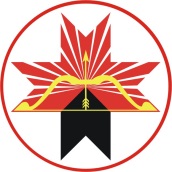 АДМИНИСТРАЦИЯМУНИЦИПАЛЬНОГО ОБРАЗОВАНИЯ«МУНИЦИПАЛЬНЫЙ ОКРУГ ЗАВЬЯЛОВСКИЙ РАЙОНУДМУРТСКОЙ РЕСПУБЛИКИ»«УДМУРТ ЭЛЬКУНЫСЬДЭРИ ЁРОСМУНИЦИПАЛ ОКРУГ»МУНИЦИПАЛ КЫЛДЫТЭТЛЭНАДМИНИСТРАЦИЕЗ